IT-специалист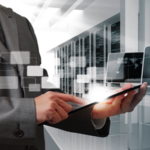 Наиболее востребованными остаются профессионалы в области информационных технологий. Потребность в таких кадрах превышает все мыслимые пределы. Компании нуждаются в системных администраторах, программистах и веб-программистах. А учитывая постоянное развитие этой сферы, спрос на IT-специалистов будет расти с каждым годом.Инженер-проектировщик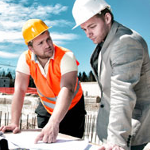 Специалисты строительной отрасли весьма востребованы на рынке труда. Принимая во внимание относительно невысокий проходной балл на технические специальности (так как большая часть абитуриентов предпочитает обучаться на менеджеров и экономистов), освоение этой перспективной профессии доступно практически каждому. Не менее востребованы архитекторы и дизайнеры.ПедагогТрадиционно ощущается нехватка в учителях. Школам все сложнее найти квалифицированного преподавателя. Возможно, в будущем с пересмотром заработной платы работникам образования, профессия станет не только востребованной, но и популярной.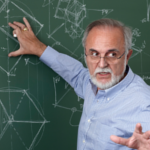 ЮристВесьма востребованы на рынке труда, но здесь необходим серьезный опыт, который приходит с годами. Это, так сказать, работа на перспективу. Профессионалы с юридическим образованием нужны практически в любой организации. Также набирает популярность профессия полицейского. Связано это с повышением зарплаты и недавними реформами.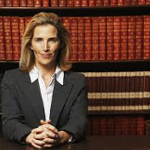 МедикНесмотря на то, что в прошлом профессия врача была не особо популярной, сейчас наблюдается потребность в работниках медицинской сферы. При этом особенно востребованы специалисты узкого профиля: диетологи, логопеды, офтальмологи, отоларингологи. Но медиков, как и учителей, наблюдается явный дефицит, и эта отрасль встретит с радостью специалиста любого профиля. Наиболее же высокооплачиваемыми остаются стоматологи.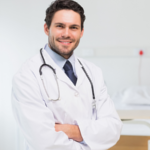 МаркетологНеобходимы практически в любой сфере деятельности. Перенасыщенному товарами и услугами рынку требуются грамотные маркетологи, которых сейчас очень мало. Эти специалисты призваны проводить мониторинг рынка и прогнозировать, какая продукция или услуга необходимы в настоящее время.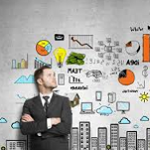 Специалист по персоналуРасширение организации и соответственно увеличение штата сотрудников, которых нужно подбирать, тестировать, заключать с ними договора и так далее, приводит к востребованности кадровых работников.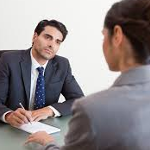 Профессиональный рабочийЗдесь речь идет о квалифицированных машинистах, слесарях, электриках, сварщиках, на которых в последние годы наблюдается постоянный спрос.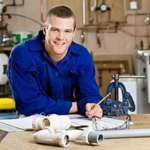 Специалист индустрии красотыСтилисты, визажисты, парикмахеры необходимы в связи с бурным ростом количества салонов красоты.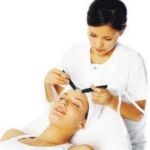 ЭкологВ последние годы становится востребованной профессия эколога. И связано это, в первую очередь, с оставляющей желать лучшего экологической обстановкой в России и в мире в целом.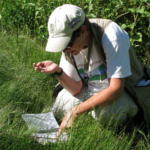 ПрофессияСпециальностьДолжность